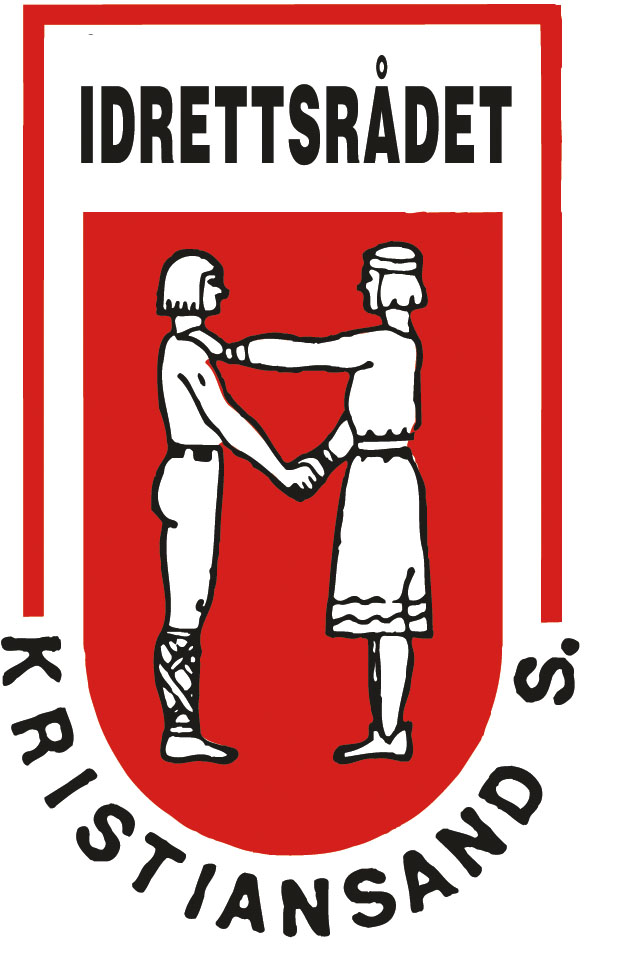 Til idrettsklubbene i KristiansandKristiansand 19. mai 2014.VEDR. LOKALE AKTIVITETSMIDLER 2014Ordningen skal være en grunnstøtte til medlemsbaserte lokale lag og foreninger. Målgruppen er barn(6-12) og ungdom(12-19 år). baserer tildelingen på de kriterier som tidligere år er utarbeidet av styret og klubbene. Vi følger samme kriterier som i tildelingene de 8 siste år.Hodestøtte. Minimum 40%  av totaltildelingen. 1/3 til aldersgruppen 6-12 år og 2/3 til 13-19 år.Idrettsskoler. Inntil 20%.Spesielle tiltak. Inntil 40%.Har klubben gjennomført spesielle tiltak for grupper med spesielle behov, f.eks funksjonshemmede, innvandrere, lavterskeltilbud.Tilskudd til utdanning/utvikling av kompetanse. Inntil 10%.Oppstart nye idretter, revitalisering av eksisterende idretter/aktiviteter Inntil 5%.Idrettsrådets frie disposisjon(til klubbene). Inntil 5%.Minstebeløp for tildeling settes til kr 1.000.Klubber som ikke har utført medlemsregistreringen til NIF innen fristen, får kun minimumsbeløpet på kr 1.000 dersom de i fjor hadde aktivitet for aldersgruppen 6-19 år.Idrettsrådet innhenter opplysninger om lagenes aktiviteter i form enkelt opplysningsskjema.Vedlagt ligger opplysningsskjema til utfylling. Send gjerne på mail: geir.thorstensen@idrettsforbundet.noInnleveringsfristen er 23. juniIdrettsrådet i KristiansandGeir ThorstensenDaglig leder